Geografijos pamokos planas 6, 7, 8 klasei
Pamokos tema: Pritaikyk žinias ir pažink Katedros aikštę praktiškaiPamokos tikslai ir uždaviniaiDirbant grupėmis / porose arba individualiai ir naudojantis kompasu, atliksite praktines užduotisŽinios, sąvokosKokias sąvokas prisiminsime?Pasaulio kryptysUpės kranto nustatymasAzimutasMastelis (mastelis pagal dydį)Pasiekimai pagal BPPasirenka labai dažnai pamokoje naudojamas priemones, skirtas orientuotis gerai pažįstamoje aplinkoje.(A1).Naudoja elementarius matematinius skaičiavimus geografinei informacijai analizuoti. (D4).KompetencijosPažinimo
KomunikavimoSocialinė, emocinėVeiklos tipas, mokymosi metodaiVeiklos tipas: grupėmis / poromis / individualus.Mokymosi metodai: Praktinės užduotys, darbas grupėmis / poromis, diskusija, ,,Pyrago dalijimas“.PriemonėsKompasas / kompasas telefone, liniuotėTarpdalykiniai ryšiaiLietuvių kalba, istorija, anglų kalbaEigaPradžia. Mokiniai atvyksta į pamokos pradžios vietą, pateiktą nuotraukoje. Pradžios vieta: Karaliaus Mindaugo tiltas prie gatvių sankryžos – T. Kosčiuškos, T. Vrublevskio ir Žygimantų.   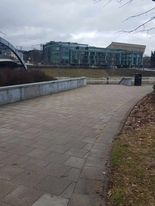 Įvadas. Mokiniai sustoja ratu. Mokytojas paskelbia pamokos temą, tikslus ir uždavinius. Paaiškina darbų atlikimo eigą, pakomentuoja vertinimo kriterijus (pagal poreikį papildo), juos aptaria su mokiniais (5 min.). Mokytojas gali pasiūlyti moksleiviams sukurti savo užduotį pamokos pabaigoje.Pagrindinė dalis. Mokytojas suskirsto mokinius į poras arba grupes po 3 (pagal pageidavimą mokiniai gali dirbti savarankiškai) ir išdalina pamokos užduočių lapus. Numatomas praktinių darbų atlikimo laikas – 30 min. Mokiniai porose arba grupėmis atlieka praktines užduotis.Rezultatų tikrinimas. Mokiniai suskaičiuoja užduočių taškus – (15 min.)Aptarimas. Mokytojas aptaria su mokiniais atliktas užduotis. Mokiniai atlieka refleksijos užduotį ir pasidalija savo įspūdžiais. (10 min.)RefleksijaĮsivertinimas - Pyrago dalijimasVertinimas/įsivertinimasKaupiamasis - pasiektas rezultatas vertinamas taškais.
Mokiniai vertins vienas kito darbą grupėje.Veiklos plėtotėŽinios apie orientavimosi artimoje aplinkoje ir azimuto nustatymo gali būti naudingos pasiklydus miške, kelionėse į tolimus kraštus, planuojant maršrutus, nelaimingų atsitikimų atveju, kai galbūt reikia susirasti kelią atgal arba nustatyti savo buvimo vietą.